 Děti ze ZŠ Kájov vás zvou na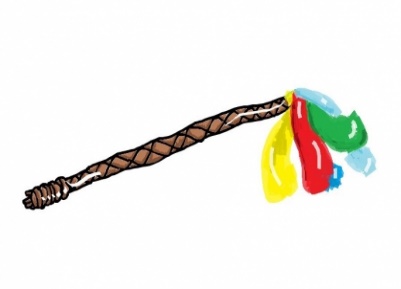 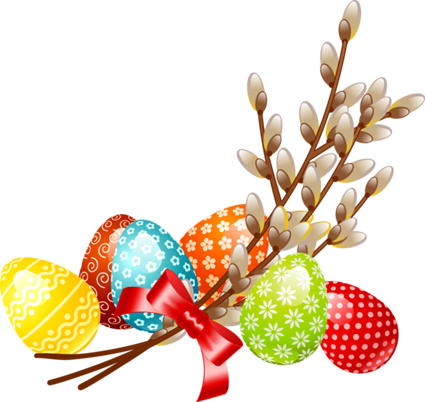 Velikonoční jarmarkKdy:       5.4.  od 14.30 do 16.30 hodKde: 	   		v ZŠ Kájov Nabízíme: velikonoční dekorace, posezení u kávy a            malé občerstvení v naší velikonoční kavárně                 (Ceny výrobků jsou dobrovolné)